((سيرة علمية))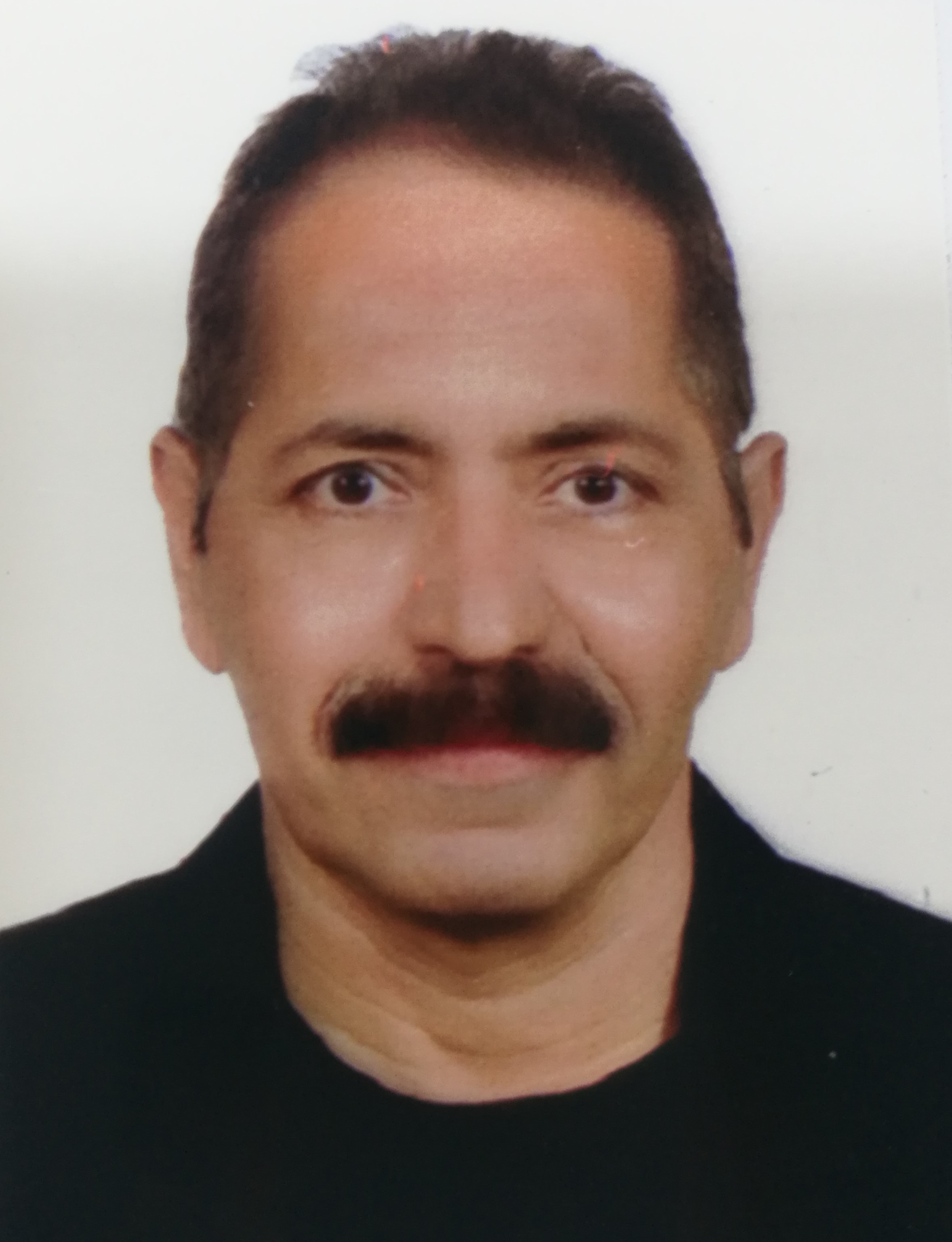 الاسم: صفاء جواد علي شلتاغموقع العمل: المعهد الطبي التقني \ المنصورالشهادات: دكتوراه اللقب العلمي: مدرسالتخصص العام: رياضياتالتخصص الدقيق: رياضيات تطبيقيةالمجال البحثي: Dioramic system and Mathematical modelingيتحمل التدريسي والتشكيل كافة التبعات القانونية والادارية عن صحة ودقة المعلومات المثبتة في اعلاهالمواد الدراسية التي قام بتدريسها في الدراسات:((الاولية/ العليا))الدراسات الاوليةالدراسات الاوليةالدراسات العلياالدراسات العلياالمواد الدراسية التي قام بتدريسها في الدراسات:((الاولية/ العليا))1الرياضياتالمواد الدراسية التي قام بتدريسها في الدراسات:((الاولية/ العليا))2اللغة الانكليزيةعدد الاشراف على طلبة الدراسات العليادبلوم عاليماجستيردكتوراهعدد الاشراف على طلبة الدراسات العلياعدد البحوث المنشورةمحليعربيعالميعدد البحوث المنشورة35المؤلفات والكتب وبراءات الاختر اعالمؤلفات والكتب وبراءات الاختر اعالمؤلفات والكتب وبراءات الاختر اعالمؤلفات والكتب وبراءات الاختر اعالمشاركة في المؤتمرات 1المؤتمر العلمي الثاني لجامعة القادسية \ كلية الهندسةالمشاركة في المؤتمرات 2المؤتمر العلمي الثاني عشر لكلية التربية \ الجامعة المستنصريةالمشاركة في المؤتمرات 3The 3rd international conterence of computer engnering and mathemetical science-Langkawi-Malaysia المشاركة في المؤتمرات 4(ICWOMA 2015) The 7th International conference on research and eduction in mathematics  Langkawi-Malaysia , 13-27,2015 المشاركة في المؤتمرات 5(ICWOMA 2016) 2nd International conference and workshop on mathematical analysis , 2-4\8\2016 Langkawi , Malaysia , 2016المشاركة في المؤتمرات 6(SICAPM 2019) Second international conference for applied and pure mathematics , february 27-28,2019